Une autre maison Nos tarifs 2024Les prix des chambres ci-dessous sont valables pour une réservation en direct (via notre site ou par nos soins).Ces prix peuvent être différents lorsque la réservation est réalisée via une centrale de réservation OTA (Booking ou autres) en vertu de l’article 133 de la loi du 6 août 2015.Ces prix comprennent le petit déjeuner servi entre 8h30 et 10h00 (horaires flexibles sur demande).Accès internet : offert.Lit bébé : offert. Les arrivées se font entre 17h et 20h, les chambres doivent être libérées au plus tard à 10h30.Cartes bancaires acceptées : Cartes Bleues, Visa, Mastercard.Chèques vacances ANCV acceptés.Nous sommes au regret de ne pouvoir accueillir vos animaux de compagnie.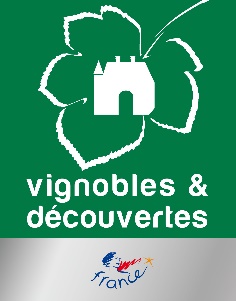 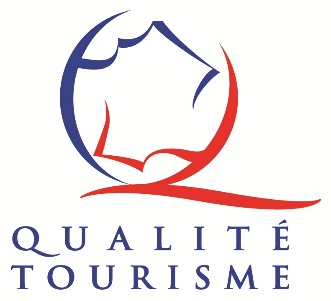 La BoiséeLa FloraleLa DélicateLa Minérale1 pers.83 €83 €83 €2 pers.98 €98 €98 €98 €3 pers.118 €118 €4 pers138 €